ΤΕΧΝΙΚΕΣ ΠΡΟΔΙΑΓΡΑΦΕΣΤΗΣ ΕΠΙΧΕΙΡΗΣΗΣΕΠΩΝΥΜΙΑ:……………………………………………………………………………………………………………………………………………………………..Δ/ΝΣΗ:……………………………………………………………………………………………………………………………………………………………………..ΤΗΛ ΦΑΞ.………………………………………………………………………………………………………………………………………………………………….email.………………………………………………………………………………………………………………………………………………………………………..ΗΜΕΡΟΜΗΝΙΑΥΠΟΓΡΑΦΗΤΕΧΝΙΚΕΣ ΠΡΟΔΙΑΓΡΑΦΕΣΤΗΣ ΕΠΙΧΕΙΡΗΣΗΣΕΠΩΝΥΜΙΑ:…………………………………………………………………………………………………………………………………………………………Δ/ΝΣΗ:…………………………………………………………………………………………………………………………………………………………………ΤΗΛ ΦΑΞ.…………………………………………………………………………………………………………………………………………………………………………….email.…………………………………………………………………………………………………………………………………………………………………………………..ΗΜΕΡΟΜΗΝΙΑΥΠΟΓΡΑΦΗ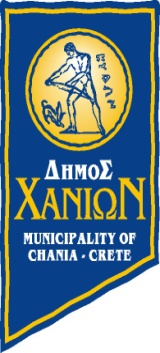 ΕΛΛΗΝΙΚΗ ΔΗΜΟΚΡΑΤΙΑ ΔΗΜΟΣ ΧΑΝΙΩΝ                                           ΣΧΟΛΙΚΗ ΕΠΙΤΡΟΠΗ Δ/ΘΜΙΑΣ ΕΚΠ/ΣΗΣ         Δ/ΝΣΗ: ΚΡΙΑΡΗ 40 (1ΟΣ ΟΡΟΦΟΣ) ΧΑΝΙΑ Τ.Κ.73135 Τηλ: 28213 41773Fax:28213 41786 email: schepitropi2@chania.grΤΙΤΛΟΣ ΣΥΝΟΠΤΙΚΟΥ ΔΙΑΓΩΝΙΣΜΟΥ«ΠΡΟΜΗΘΕΙΑ  ΓΝΗΣΙΩΝ ΚΑΙ ΣΥΜΒΑΤΩΝ ΜΕΛΑΝΙΩΝ ΚΑΙ TONER»ΠΡΟΫΠΟΛΟΓΙΣΜΟΣ ΚΑΤΗΓΟΡΙΑΣ 1: 30.695,00 ευρώ με το Φ.Π.Α. ΚΑΤΗΓΟΡΙΑ 1: ΓΝΗΣΙΑ  ΜΕΛΑΝΙΑ ΚΑΙ TONERΚΑΤΗΓΟΡΙΑ 1: ΓΝΗΣΙΑ  ΜΕΛΑΝΙΑ ΚΑΙ TONERΚΑΤΗΓΟΡΙΑ 1: ΓΝΗΣΙΑ  ΜΕΛΑΝΙΑ ΚΑΙ TONERΚΑΤΗΓΟΡΙΑ 1: ΓΝΗΣΙΑ  ΜΕΛΑΝΙΑ ΚΑΙ TONERΚΑΤΗΓΟΡΙΑ 1: ΓΝΗΣΙΑ  ΜΕΛΑΝΙΑ ΚΑΙ TONERΚΑΤΗΓΟΡΙΑ 1: ΓΝΗΣΙΑ  ΜΕΛΑΝΙΑ ΚΑΙ TONERΚΑΤΗΓΟΡΙΑ 1: ΓΝΗΣΙΑ  ΜΕΛΑΝΙΑ ΚΑΙ TONERΑ/ΑΜΟΝΤΕΛΟ ΜΗΧΑΝΗΜΑΤΟΣ (ΕΚΤΥΠΩΤΗΣ/ΦΑΞ /ΦΩΤΟΤΥΠΙΚΟ )ΕΙΔΟΣ ΑΝΑΛΩΣΙΜΟΥ (ΚΩΔΙΚΟΣ)ΠΟΣΟΤΗΤΑ (ΤΕΜΑΧΙΟ)Υποχρεωτική απαίτησηΑπάντηση προμηθευτήΠαραπομπή1BROTHER FAX 1840C  LC 900BK1ΝΑΙ2CANONPG 5451ΝΑΙ3CANON MG5150CLI526BK-DG1525-526 CYM CLI1ΝΑΙ4CANON PIXMA MP520Canon PGI-5 Yellow2ΝΑΙ5CANON PIXMA MP520Canon PGI-5 Cyan2ΝΑΙ6CANON PIXMA MP520Canon PGI-5 Black2ΝΑΙ7CANON PIXMA MP520Canon CLI-8 Magenta2ΝΑΙ8CANON PIXMA MX432CL 241 COLOR PG 240 XL BLACK1ΝΑΙ9Canon Pixma MX455 CANON PIXMA 541XL COLOR 4ΝΑΙ10Canon Pixma MX455 CANON PIXMA 540XL BLACK4ΝΑΙ11CANON PIXMA MX882CLI 226BK, CLI 226M, CLI 226C, CLI 226Y, PGI 225PGBK1ΝΑΙ12CONICA MINOLTATN 1142ΝΑΙ13CONICA MINOLTAMT 303B2ΝΑΙ15EPSONΜΕΛΑΝΙ T6644 YELOW1ΝΑΙ16EPSONΜΕΛΑΝΙ T6641 BLACK1ΝΑΙ17EPSONΜΕΛΑΝΙ T6642 CYAN1ΝΑΙ18EPSONΜΕΛΑΝΙ T6643 MAGENTA1ΝΑΙ19EPSON ACULASER 2000 TONER  ΜΑΥΡΟ HIGH CAP: S0504371ΝΑΙ20EPSON ACULASER m 2300DTONER  ΜΑΥΡΟ HIGH CAP:: S0505851ΝΑΙ21EPSON WP-4015T7011,T7021,T7012,T7022,T7014,T70242ΝΑΙ22EPSON WP-4016EPSON INK CARTRIDGE XL CYAN 2K2ΝΑΙ23EPSON WP-4017T7013-T70232ΝΑΙ24EPSON WP-4018EPSON INK CARTRIDGE XL YELLOW 2K2ΝΑΙ25FAX-HP OFFICEJET J3680HP21-HP225ΝΑΙ26GESTETNER   MP   2500  LNTONER  RICOH  MP2500E3ΝΑΙ27HPC6656A1ΝΑΙ28HPCARTRIDGE C9504 1ΝΑΙ29HPCARTRIDGE C950451ΝΑΙ30HPM 127/125 BLACK CF283A1ΝΑΙ31HP  DESKJET     5940HP   339   ΜΑΥΡΟ5ΝΑΙ32HP  OFFICEJET PRO 8000HP 940  ΜΑΥΡΟ3ΝΑΙ33HP  OFFICEJET PRO 8000HP 940  XL YELLOW,MAGENTA,CYAN2ΝΑΙ34HP 1000 LASER C7115X-C7115A3ΝΑΙ35HP 1006 LASERC13435A2ΝΑΙ36HP 1018 LASER JET Q2612A10ΝΑΙ37HP 5740C8766E 3431ΝΑΙ38HP 5740 CC8765 3381ΝΑΙ39HP Color Laserjet CM1312nfi MFP & CP1215 (2)HP CB543A Magenta3ΝΑΙ40HP Color Laserjet CM1312nfi MFP & CP1215 (2)HP CB542A Yellow3ΝΑΙ41HP Color Laserjet CM1312nfi MFP & CP1215 (2)HP CB541A Cyan3ΝΑΙ42HP Color Laserjet CM1312nfi MFP & CP1215 (2)HP CB540A Black3ΝΑΙ43HP Deskjet 1510 AiOHP 301XL Colour2ΝΑΙ44HP Deskjet 1510 AiOHP 301XL Black2ΝΑΙ45HP Deskjet 3550 & 3745 (2)HP 56 Black2ΝΑΙ46HP Deskjet 3550 & 3745 (2)HP 28 Colour4ΝΑΙ47HP Deskjet 3550 & 3745 (2)HP 27 Black4ΝΑΙ48HP Deskjet 6540 & 6940  HP Νo 339  (C8767EE) BLACK7ΝΑΙ49HP Deskjet 6540 & 6940  HP No 344  (C9363EE) TRI-COLOR5ΝΑΙ50HP Deskjet D236021-221ΝΑΙ51HP Deskjet F380  HP No 22XL (C9352CE) TRI-COLOUR2ΝΑΙ52HP Deskjet F380  HP No 21XL (C9351CE) BLACK2ΝΑΙ53HP DESKJET F4280BLK300XL-COL 300XL5ΝΑΙ54HP LASER 1020CE 310A-314A2ΝΑΙ55HP LASER JET 1320Q5949X2ΝΑΙ56HP Laserjet 1022nHP Toner Q2612X2ΝΑΙ57HP Laserjet 1200 HP TONER C7115X BLACK4ΝΑΙ58HP Laserjet 1300HP Toner Q2613X2ΝΑΙ59HP Laserjet 1320HP TONER No 49X (Q5949X) BLACK3ΝΑΙ60HP Laserjet CP1025CE310A,311A,312A,313A5ΝΑΙ61HP LaserJet M1132 MFPHP CE285A5ΝΑΙ62HP Laserjet P 2015 dn Q7553 A2ΝΑΙ63HP Laserjet P1006HP Toner CB435A2ΝΑΙ64HP LaserJet P1606dn HP TONER No 78A (CE278A) BLACK6ΝΑΙ65hp LazerjetP1102w toner  CE285A18ΝΑΙ66HP Offcejet Pro X476dw MFP ΗΡ971 C2ΝΑΙ67HP Offcejet Pro X476dw MFP HΡ  971 Y2ΝΑΙ68HP Offcejet Pro X476dw MFP  ΗΡ 971 Μ2ΝΑΙ69HP Offcejet Pro X476dw MFP  HP 970 Μαύρο2ΝΑΙ70HP OFFICE JET 5610 INKJETHP 56 ΜΑΥΡΟ2ΝΑΙ71HP OFFICE JET 5610 INKJETHP 22XL ΕΓΧΡΩΜΟ4ΝΑΙ72HP Office Pro K5400n HP No 88XL (C9396AE) BLACK 7ΝΑΙ73HP Office Pro K5400n HP No 88XL (C9393AE) YELLOW5ΝΑΙ74HP Office Pro K5400n HP No 88XL (C9392AE) MAGENTA5ΝΑΙ75HP Office Pro K5400n HP No 88XL (C9391AE) CYAN5ΝΑΙ76HP OFFICEJET 7000 WideFormatHP 920 SET1ΝΑΙ77HP Officejet J4680 All-in-One901XL black, 901 Tri-colour8ΝΑΙ78HP OFFICEJET PRO x451dwHP OFFICEJET PRO x451dw5ΝΑΙ79HP OFFICEJET PRO X476dwHP OFFICEJET PRO X476dw3ΝΑΙ80HP Photosmart B010 inkjetΜΕΛΑΝΙ HEWLETT PACKARD NO 364XL VIVERA ΜΑΤΖΕΝΤΑ (MAGENTA) 2ΝΑΙ81HP Photosmart B010 inkjetΜΕΛΑΝΙ HEWLETT PACKARD NO 364XL VIVERA ΚΥΑΝΟ (CYAN)2ΝΑΙ82HP Photosmart B010 inkjetΜΕΛΑΝΙ HEWLETT PACKARD NO 364XL VIVERA ΚΙΤΡΙΝΟ (YELLOW)2ΝΑΙ83HP Photosmart B010 inkjetΜΕΛΑΝΙ HEWLETT PACKARD NO 364 VIVERA ΜΑΥΡΟ (BLACK)3ΝΑΙ84HP PHOTOSMART C4280 INKJETHP 351 XL ΕΓΧΡΩΜΟ2ΝΑΙ85HP PHOTOSMART C4280 INKJETHP 350 XL ΜΑΥΡΟ2ΝΑΙ86HP PHOTOSMART C4280 INKJETHP 348 ΦΩΤΟ1ΝΑΙ87KONICA - bizhub 423TN4141ΝΑΙ88KONICA - bizhub282ΤΟΝΕΡ (ΜΑΥΡΟ)1ΝΑΙ89KONICA MINOLTATN1163ΝΑΙ90KONICA MINOLTATN 3232ΝΑΙ91KONICA MINOLTA bizhub 211TN 1142ΝΑΙ92KONICA/MINOLTA  Dialta DI3010  KONICA/MINOLTA TONER  [OEM: MT-303]4ΝΑΙ93KYOCERAFS 3920 TK 3502ΝΑΙ94KYOCERA   KM-2530/3530/40304ΝΑΙ95KYOCERA    5050TK-7153ΝΑΙ96KYOCERA KM- 4035  TONER  KM - 40351ΝΑΙ97KΥOCERA KM-3035TONER KM 30352ΝΑΙ98LASERJET P1102285A/285X10ΝΑΙ99LEXMARKE 3602ΝΑΙ100LEXMARK   C  540n    ΜΕΛΑΝΙ YELLOW   C 540H2YG1ΝΑΙ101LEXMARK   C  540n     ΜΕΛΑΝΙ CYAN   C 540H2CG1ΝΑΙ102LEXMARK   C  540n     ΜΕΛΑΝΙ  MAGENTA   C 540H2MG1ΝΑΙ103LEXMARK   C  540n     ΜΕΛΑΝΙ  BLAK   C540H2KG1ΝΑΙ104LEXMARK   X  5650     ΜΕΛΑΝΙ ΜΑΥΡΟ 36  XL2ΝΑΙ105LEXMARK  E250/350 dn A11LEXMARK  E250/350 dn A113ΝΑΙ106Lexmark E120Τύμπανο2ΝΑΙ107Lexmark E120ΤΟΝΕΡ (ΜΑΥΡΟ)2ΝΑΙ108Lexmark Z2420Lexmark 37XL2ΝΑΙ109Lexmark Z2420Lexmark 36XL2ΝΑΙ110nashuatec DSm627toner RICOH MP33533ΝΑΙ111Nashuatech  DS627 m Τύμπανο4ΝΑΙ112Nashuatech  DS627 m   γραφίτης12ΝΑΙ113NASUATEC DSM 627 AFICIOTONER4ΝΑΙ114OKI B461/431 dnOKI B461/431 dn10ΝΑΙ115OKI MB451OKI MB45110ΝΑΙ116PANASONIC  KX-FP205       KX-FA52X3ΝΑΙ117Panasonic KX-FAT411Xtoner KX MB 20252ΝΑΙ118Panasonic KX-FP141KX-FA54X2ΝΑΙ119PANASONIC WORKIO 8016 TONER3ΝΑΙ120RICCOH M3554TONER4ΝΑΙ121RICOH 1022/32TYPE 2220D2ΝΑΙ122RICOH Aficio 1113  (ΦΩΤΟΤΥΠΙΚΟ)RICOH TYPE 1220D2ΝΑΙ123RICOH DSM725TONER RICOH MP33533ΝΑΙ124RICOH FAX 1140LRICOH PRINT CARTRIDGE SP1000E1ΝΑΙ125RICOH MP 3554RICOH MP 3554 PRINT CARTRIDGE3ΝΑΙ126RICOH MP3554SP MULT PRODtoner6ΝΑΙ127SAMSUNGMLT D103L1ΝΑΙ128SAMSUNGMLT D203S1ΝΑΙ129SAMSUNG LASER COLOR CLPCLT-C504S/CLT-K504S/CLT-M504S/CLT-Y504S3ΝΑΙ130SAMSUNG M262  TONER M262 3ΝΑΙ131Samsung M2825 ND MLT-D1163ΝΑΙ132Samsung M2825 ND  MLT R116  (τύμπανο)2ΝΑΙ133Samsung M2875FD & M2625FD (2)Samsung MLT-D116L4ΝΑΙ134SAMSUNG ML-1660MLT 104254ΝΑΙ135SAMSUNG ML2851NDTONER D2850B1ΝΑΙ136SAMSUNG SCX-4623FSAMSUNG MLT-D1052L4ΝΑΙ137SAMSUNG SF 70660PMLT D101S1ΝΑΙ138SAMSUNG SL-M2875FDTONER  ΜΑΥΡΟ HIGH CAP :SAMMLTD116L1ΝΑΙ139SAMSUNG Xpress M2022SAMSUNG MLT-D111S4ΝΑΙ140SAMSUNG X-PRESS M2825 NDD116L4ΝΑΙ141SHARPAR5623N2ΝΑΙ142Sharp Sharp MX-315GT2ΝΑΙ143Sharp AR-016T2ΝΑΙ144SHARP  AR  5012AR 168T1ΝΑΙ145SHARP  AR 5623 NMX 235GT11ΝΑΙ146SHARP  AR M451UAR-455LT2ΝΑΙ147SHARP AR 5520NAR-020T AR55204ΝΑΙ148SHARP AR 5623D TONER AR 5623D 4ΝΑΙ149SHARP AR 5623NAR 5623N5ΝΑΙ150SHARP AR-5623NAR-5623N3ΝΑΙ151UTAX  CD 1125        TONER  KYOCERA  MITA  TK  4205ΝΑΙ152UTAX CD 1125TONER για  Utax CD 11253ΝΑΙ153XEROXTONER C128/M1288ΝΑΙ154XEROXCARTDRIGE C 128/M1284ΝΑΙ155XEROX50212ΝΑΙ156XEROX    5230        TONER  XEROX 5230 106R013064ΝΑΙ157xerox  workcenter 5230toner 106R0130613ΝΑΙ158XEROX - WORKCENTER 5330ΤΟΝΕΡ (ΜΑΥΡΟ)6ΝΑΙ159XEROX COPYCENTER C 118006R0117914ΝΑΙ160Xerox Docuprint P1210Τύμπανο2ΝΑΙ161XEROX WORKCENTRE  5330CARTRRIGE 53303ΝΑΙΕΛΛΗΝΙΚΗ ΔΗΜΟΚΡΑΤΙΑ ΔΗΜΟΣ ΧΑΝΙΩΝ                                           ΣΧΟΛΙΚΗ ΕΠΙΤΡΟΠΗ Δ/ΘΜΙΑΣ ΕΚΠ/ΣΗΣ         Δ/ΝΣΗ: ΚΡΙΑΡΗ 40 (1ΟΣ ΟΡΟΦΟΣ) ΧΑΝΙΑ Τ.Κ.73135 Τηλ: 28213 41773Fax:28213 41786 email: schepitropi2@chania.grΤΙΤΛΟΣ ΣΥΝΟΠΤΙΚΟΥ ΔΙΑΓΩΝΙΣΜΟΥ«ΠΡΟΜΗΘΕΙΑ  ΓΝΗΣΙΩΝ ΚΑΙ ΣΥΜΒΑΤΩΝ ΜΕΛΑΝΙΩΝ ΚΑΙ TONER»ΠΡΟΫΠΟΛΟΓΙΣΜΟΣ ΚΑΤΗΓΟΡΙΑΣ 2: 12.387,42 ευρώ με το Φ.Π.Α. ΚΑΤΗΓΟΡΙΑ 2: ΣΥΜΒΑΤΑ  ΜΕΛΑΝΙΑ ΚΑΙ TONERΚΑΤΗΓΟΡΙΑ 2: ΣΥΜΒΑΤΑ  ΜΕΛΑΝΙΑ ΚΑΙ TONERΚΑΤΗΓΟΡΙΑ 2: ΣΥΜΒΑΤΑ  ΜΕΛΑΝΙΑ ΚΑΙ TONERΚΑΤΗΓΟΡΙΑ 2: ΣΥΜΒΑΤΑ  ΜΕΛΑΝΙΑ ΚΑΙ TONERΚΑΤΗΓΟΡΙΑ 2: ΣΥΜΒΑΤΑ  ΜΕΛΑΝΙΑ ΚΑΙ TONERΚΑΤΗΓΟΡΙΑ 2: ΣΥΜΒΑΤΑ  ΜΕΛΑΝΙΑ ΚΑΙ TONERΚΑΤΗΓΟΡΙΑ 2: ΣΥΜΒΑΤΑ  ΜΕΛΑΝΙΑ ΚΑΙ TONERΚΑΤΗΓΟΡΙΑ 2: ΣΥΜΒΑΤΑ  ΜΕΛΑΝΙΑ ΚΑΙ TONERΑ/ΑΜΟΝΤΕΛΟ ΜΗΧΑΝΗΜΑΤΟΣ (ΕΚΤΥΠΩΤΗΣ/ΦΑΞ /ΦΩΤΟΤΥΠΙΚΟ )ΕΙΔΟΣ ΑΝΑΛΩΣΙΜΟΥ (ΚΩΔΙΚΟΣ)ΠΟΣΟΤΗΤΑ (ΤΕΜΑΧΙΟ)Υποχρεωτική απαίτησηΑπάντηση προμηθευτήΠαραπομπή1BROTHER FAX 1840C  LC 900BK1ΝΑΙ2CANONPG 5451ΝΑΙ3CANON MG5150CLI526BK-DG1525-526 CYM CLI1ΝΑΙ4CANON PIXMA MP520Canon PGI-5 Yellow1ΝΑΙ5CANON PIXMA MP520Canon PGI-5 Cyan1ΝΑΙ6CANON PIXMA MP520Canon PGI-5 Black1ΝΑΙ7CANON PIXMA MP520Canon CLI-8 Magenta1ΝΑΙ8CANON PIXMA MX432CL 241 COLOR PG 240 XL BLACK1ΝΑΙ9Canon Pixma MX455 CANON PIXMA 541XL COLOR 2ΝΑΙ10Canon Pixma MX455 CANON PIXMA 540XL BLACK2ΝΑΙ11CANON PIXMA MX882CLI 226BK, CLI 226M, CLI 226C, CLI 226Y, PGI 225PGBK1ΝΑΙ12CONICA MINOLTATN 1141ΝΑΙ13CONICA MINOLTAMT 303B1ΝΑΙ15EPSONΜΕΛΑΝΙ T6644 YELOW1ΝΑΙ16EPSONΜΕΛΑΝΙ T6641 BLACK1ΝΑΙ17EPSONΜΕΛΑΝΙ T6642 CYAN1ΝΑΙ18EPSONΜΕΛΑΝΙ T6643 MAGENTA1ΝΑΙ19EPSON ACULASER 2000 TONER  ΜΑΥΡΟ HIGH CAP: S0504371ΝΑΙ20EPSON ACULASER m 2300DTONER  ΜΑΥΡΟ HIGH CAP:: S0505851ΝΑΙ21EPSON WP-4015T7011,T7021,T7012,T7022,T7014,T70241ΝΑΙ22EPSON WP-4016EPSON INK CARTRIDGE XL CYAN 2K1ΝΑΙ23EPSON WP-4017T7013-T70231ΝΑΙ24EPSON WP-4018EPSON INK CARTRIDGE XL YELLOW 2K1ΝΑΙ25FAX-HP OFFICEJET J3680HP21-HP222ΝΑΙ26GESTETNER   MP   2500  LNTONER  RICOH  MP2500E1ΝΑΙ27HPC6656A1ΝΑΙ28HPCARTRIDGE C9504 1ΝΑΙ29HPCARTRIDGE C950451ΝΑΙ30HPM 127/125 BLACK CF283A1ΝΑΙ31HP  DESKJET     5940HP   339   ΜΑΥΡΟ2ΝΑΙ32HP  OFFICEJET PRO 8000HP 940  ΜΑΥΡΟ1ΝΑΙ33HP  OFFICEJET PRO 8000HP 940  XL YELLOW,MAGENTA,CYAN1ΝΑΙ34HP 1000 LASER C7115X-C7115A1ΝΑΙ35HP 1006 LASERC13435A1ΝΑΙ36HP 1018 LASER JET Q2612A5ΝΑΙ37HP 5740C8766E 3431ΝΑΙ38HP 5740 CC8765 3381ΝΑΙ39HP Color Laserjet CM1312nfi MFP & CP1215 (2)HP CB543A Magenta1ΝΑΙ40HP Color Laserjet CM1312nfi MFP & CP1215 (2)HP CB542A Yellow1ΝΑΙ41HP Color Laserjet CM1312nfi MFP & CP1215 (2)HP CB541A Cyan1ΝΑΙ42HP Color Laserjet CM1312nfi MFP & CP1215 (2)HP CB540A Black1ΝΑΙ43HP Deskjet 1510 AiOHP 301XL Colour1ΝΑΙ44HP Deskjet 1510 AiOHP 301XL Black1ΝΑΙ45HP Deskjet 3550 & 3745 (2)HP 56 Black1ΝΑΙ46HP Deskjet 3550 & 3745 (2)HP 28 Colour2ΝΑΙ47HP Deskjet 3550 & 3745 (2)HP 27 Black1ΝΑΙ48HP Deskjet 6540 & 6940  HP Νo 339  (C8767EE) BLACK3ΝΑΙ49HP Deskjet 6540 & 6940  HP No 344  (C9363EE) TRI-COLOR2ΝΑΙ50HP Deskjet D236021-221ΝΑΙ51HP Deskjet F380  HP No 22XL (C9352CE) TRI-COLOUR1ΝΑΙ52HP Deskjet F380  HP No 21XL (C9351CE) BLACK1ΝΑΙ53HP DESKJET F4280BLK300XL-COL 300XL3ΝΑΙ54HP LASER 1020CE 310A-314A1ΝΑΙ55HP LASER JET 1320Q5949X1ΝΑΙ56HP Laserjet 1022nHP Toner Q2612X1ΝΑΙ57HP Laserjet 1200 HP TONER C7115X BLACK2ΝΑΙ58HP Laserjet 1300HP Toner Q2613X1ΝΑΙ59HP Laserjet 1320HP TONER No 49X (Q5949X) BLACK1ΝΑΙ60HP Laserjet CP1025CE310A,311A,312A,313A2ΝΑΙ61HP LaserJet M1132 MFPHP CE285A2ΝΑΙ62HP Laserjet P 2015 dn Q7553 A1ΝΑΙ63HP Laserjet P1006HP Toner CB435A1ΝΑΙ64HP LaserJet P1606dn HP TONER No 78A (CE278A) BLACK3ΝΑΙ65hp LazerjetP1102w toner  CE285A7ΝΑΙ66HP Offcejet Pro X476dw MFP ΗΡ971 C1ΝΑΙ67HP Offcejet Pro X476dw MFP HΡ  971 Y1ΝΑΙ68HP Offcejet Pro X476dw MFP  ΗΡ 971 Μ1ΝΑΙ69HP Offcejet Pro X476dw MFP  HP 970 Μαύρο1ΝΑΙ70HP OFFICE JET 5610 INKJETHP 56 ΜΑΥΡΟ1ΝΑΙ71HP OFFICE JET 5610 INKJETHP 22XL ΕΓΧΡΩΜΟ2ΝΑΙ72HP Office Pro K5400n HP No 88XL (C9396AE) BLACK 4ΝΑΙ73HP Office Pro K5400n HP No 88XL (C9393AE) YELLOW3ΝΑΙ74HP Office Pro K5400n HP No 88XL (C9392AE) MAGENTA3ΝΑΙ75HP Office Pro K5400n HP No 88XL (C9391AE) CYAN3ΝΑΙ76HP OFFICEJET 7000 WideFormatHP 920 SET1ΝΑΙ77HP Officejet J4680 All-in-One901XL black, 901 Tri-colour3ΝΑΙ78HP OFFICEJET PRO x451dwHP OFFICEJET PRO x451dw2ΝΑΙ79HP OFFICEJET PRO X476dwHP OFFICEJET PRO X476dw1ΝΑΙ80HP Photosmart B010 inkjetΜΕΛΑΝΙ HEWLETT PACKARD NO 364XL VIVERA ΜΑΤΖΕΝΤΑ (MAGENTA) 1ΝΑΙ81HP Photosmart B010 inkjetΜΕΛΑΝΙ HEWLETT PACKARD NO 364XL VIVERA ΚΥΑΝΟ (CYAN)1ΝΑΙ82HP Photosmart B010 inkjetΜΕΛΑΝΙ HEWLETT PACKARD NO 364XL VIVERA ΚΙΤΡΙΝΟ (YELLOW)1ΝΑΙ83HP Photosmart B010 inkjetΜΕΛΑΝΙ HEWLETT PACKARD NO 364 VIVERA ΜΑΥΡΟ (BLACK)2ΝΑΙ84HP PHOTOSMART C4280 INKJETHP 351 XL ΕΓΧΡΩΜΟ1ΝΑΙ85HP PHOTOSMART C4280 INKJETHP 350 XL ΜΑΥΡΟ1ΝΑΙ86HP PHOTOSMART C4280 INKJETHP 348 ΦΩΤΟ1ΝΑΙ87KONICA - bizhub 423TN4141ΝΑΙ88KONICA - bizhub282ΤΟΝΕΡ (ΜΑΥΡΟ)1ΝΑΙ89KONICA MINOLTATN1161ΝΑΙ90KONICA MINOLTATN 3231ΝΑΙ91KONICA MINOLTA bizhub 211TN 1141ΝΑΙ92KONICA/MINOLTA  Dialta DI3010  KONICA/MINOLTA TONER  [OEM: MT-303]2ΝΑΙ93KYOCERAFS 3920 TK 3501ΝΑΙ94KYOCERA   KM-2530/3530/40301ΝΑΙ95KYOCERA    5050TK-7152ΝΑΙ96KYOCERA KM- 4035  TONER  KM - 40351ΝΑΙ97KΥOCERA KM-3035TONER KM 30351ΝΑΙ98LASERJET P1102285A/285X5ΝΑΙ99LEXMARKE 3601ΝΑΙ100LEXMARK   C  540n    ΜΕΛΑΝΙ YELLOW   C 540H2YG1ΝΑΙ101LEXMARK   C  540n     ΜΕΛΑΝΙ CYAN   C 540H2CG1ΝΑΙ102LEXMARK   C  540n     ΜΕΛΑΝΙ  MAGENTA   C 540H2MG1ΝΑΙ103LEXMARK   C  540n     ΜΕΛΑΝΙ  BLAK   C540H2KG1ΝΑΙ104LEXMARK   X  5650     ΜΕΛΑΝΙ ΜΑΥΡΟ 36  XL1ΝΑΙ105LEXMARK  E250/350 dn A11LEXMARK  E250/350 dn A111ΝΑΙ106Lexmark E120Τύμπανο1ΝΑΙ107Lexmark E120ΤΟΝΕΡ (ΜΑΥΡΟ)1ΝΑΙ108Lexmark Z2420Lexmark 37XL1ΝΑΙ109Lexmark Z2420Lexmark 36XL1ΝΑΙ110nashuatec DSm627toner RICOH MP33531ΝΑΙ111Nashuatech  DS627 m Τύμπανο2ΝΑΙ112Nashuatech  DS627 m   γραφίτης5ΝΑΙ113NASUATEC DSM 627 AFICIOTONER1ΝΑΙ114OKI B461/431 dnOKI B461/431 dn5ΝΑΙ115OKI MB451OKI MB4515ΝΑΙ116PANASONIC  KX-FP205       KX-FA52X2ΝΑΙ117Panasonic KX-FAT411Xtoner KX MB 20251ΝΑΙ118Panasonic KX-FP141KX-FA54X1ΝΑΙ119PANASONIC WORKIO 8016 TONER1ΝΑΙ120RICCOH M3554TONER2ΝΑΙ121RICOH 1022/32TYPE 2220D1ΝΑΙ122RICOH Aficio 1113  (ΦΩΤΟΤΥΠΙΚΟ)RICOH TYPE 1220D1ΝΑΙ123RICOH DSM725TONER RICOH MP33531ΝΑΙ124RICOH FAX 1140LRICOH PRINT CARTRIDGE SP1000E1ΝΑΙ125RICOH MP 3554RICOH MP 3554 PRINT CARTRIDGE3ΝΑΙ126RICOH MP3554SP MULT PRODtoner3ΝΑΙ127SAMSUNGMLT D103L1ΝΑΙ128SAMSUNGMLT D203S1ΝΑΙ129SAMSUNG LASER COLOR CLPCLT-C504S/CLT-K504S/CLT-M504S/CLT-Y504S1ΝΑΙ130SAMSUNG M262  TONER M262 1ΝΑΙ131Samsung M2825 ND MLT-D1161ΝΑΙ132Samsung M2825 ND  MLT R116  (τύμπανο)1ΝΑΙ133Samsung M2875FD & M2625FD (2)Samsung MLT-D116L2ΝΑΙ134SAMSUNG ML-1660MLT 104252ΝΑΙ135SAMSUNG ML2851NDTONER D2850B1ΝΑΙ136SAMSUNG SCX-4623FSAMSUNG MLT-D1052L2ΝΑΙ137SAMSUNG SF 70660PMLT D101S1ΝΑΙ138SAMSUNG SL-M2875FDTONER  ΜΑΥΡΟ HIGH CAP :SAMMLTD116L1ΝΑΙ139SAMSUNG Xpress M2022SAMSUNG MLT-D111S2ΝΑΙ140SAMSUNG X-PRESS M2825 NDD116L2ΝΑΙ141SHARPAR5623N2ΝΑΙ142Sharp Sharp MX-315GT2ΝΑΙ143Sharp AR-016T2ΝΑΙ144SHARP  AR  5012AR 168T1ΝΑΙ145SHARP  AR 5623 NMX 235GT5ΝΑΙ146SHARP  AR M451UAR-455LT1ΝΑΙ147SHARP AR 5520NAR-020T AR55202ΝΑΙ148SHARP AR 5623D TONER AR 5623D 2ΝΑΙ149SHARP AR 5623NAR 5623N2ΝΑΙ150SHARP AR-5623NAR-5623N1ΝΑΙ151UTAX  CD 1125        TONER  KYOCERA  MITA  TK  4201ΝΑΙ152UTAX CD 1125TONER για  Utax CD 11251ΝΑΙ153XEROXTONER C128/M1284ΝΑΙ154XEROXCARTDRIGE C 128/M1282ΝΑΙ155XEROX50211ΝΑΙ156XEROX    5230        TONER  XEROX 5230 106R013062ΝΑΙ157xerox  workcenter 5230toner 106R013065ΝΑΙ158XEROX - WORKCENTER 5330ΤΟΝΕΡ (ΜΑΥΡΟ)3ΝΑΙ159XEROX COPYCENTER C 118006R011797ΝΑΙ160Xerox Docuprint P1210Τύμπανο1ΝΑΙ161XEROX WORKCENTRE  5330CARTRRIGE 53301ΝΑΙ